ESSER III Use of Funds Plan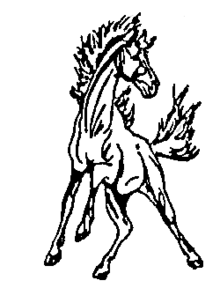 January 10, 2023In planning for the ARP ESSER III use of funds, MMISD sought input from teachers, the school board, parents, and community members using surveys and board meeting consultation.Funds will be utilized in the following ways for the 2021-2022 school year:Purchase of, training, and implementation of the Capturing Kids’ Hearts program to address the social-emotional well-being of students and staffThis program addresses the 20% required set aside for learning loss/social-emotional needs of studentsReading Academies for teachers of Kindergarten through 3rd grade studentsCOVID stipends for teachersStipends for the training of lead teachers/teacher coachesFund will be utilized in the 2022-2023 school year to provide:Ongoing training and support to promote utilization of high-quality instructional materials aligned to the TEKS, implementation of data-driven instruction, and progress monitoring to meet individual student needsUpgrades to educational technology to promote regular/substantive educational interaction between students and staffCapturing Kids’ Hearts training and support to address the social-emotional well-being of students and staff